         Year 4 – RE KCV – Judaism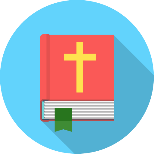 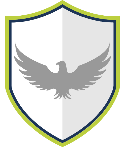  Beliefs and Practices Words to know and spell (Tier 2 Vocabulary)Words to know and spell (Tier 2 Vocabulary)Words to know and spell (Tier 2 Vocabulary)relationshipaffirmationspecialGodpromisecreateagreement Jewtrust Words to understand and spell  (Tier 3 Vocabulary)Words to understand and spell  (Tier 3 Vocabulary)CovenantAn agreement/promise between God and AbrahamAbrahamThe founder of JudaismCommandment Rules which Jews live bySynagogueA place where Jewish people worship 